Бібліотека Університету «Україна»Віртуальна виставка : «Нові надходження»Спеціальність : «Журналістика»2019/2020 н. р.Укл.:Новосьолова Н. В. бібліограф.Бібліотека Університету «Україна»Віртуальна виставка: «Нові надходження» для спеціальності «Журналістика»2018/2019 н.р.Укл.: А. О. Каушан,гол. фах. бібліотеки університету.Ред.: Н. П. Колесникова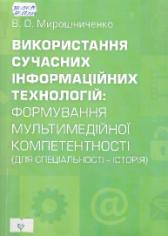 371.134:94:371.68Мирошниченко В. О. Використання сучасних інформаційних технологій : навч. посіб. / В. О. Мирошниченко. – Київ : Центр учб. літ., 2019. – 296 с. – ISBN 978-617-673-335-5.1 прим.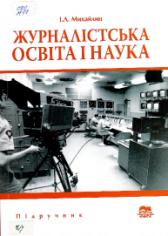 070Михайлин І. Л. Журналістська освіта і наука : підруч. / І. Л. Михайлин. – Суми : Унів. кн., 2019. – 336 с. – ISBN 978-966-680-459-7.1 прим.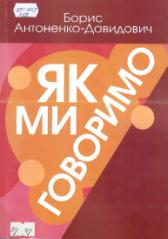 821.161.2Антоненко-Давидович Б. Д. Як ми говоримо. / Борис Антоненко-Давидович. – Київ : Центр учб. літ., 2019. – 284 с. – ISBN 978-611-01-1464-6.1 прим.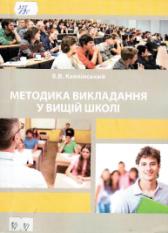 378Каплинський В. В. Методика викладання у вищий школі : навч. посіб. / В. В. Каплинський. – Київ : КНТ, 2019. – 225 с. – ISBN 978-966-373-825-3.1 прим.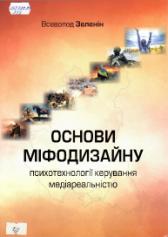 159.922.27Зеленін В. В. Основи міфодизайну: психотехнології керування медіареальністю : навч.-метод. посіб. / Всеволод Зеленін. – Київ : Гнозіс, 2017. – 168 с. – ISBN 978-617-7420-26-1.5 прим.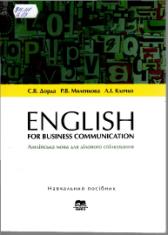 811.111(075.8)Дорда С. В. English for business commucation. Англійська мова для ділового спілкування : навч. посіб. / С. В. Дорда, Р. В. Миленкова, Л. І. Клочко. – Суми : Унів. кн., 2019. – 152 с. – ISBN 978-966-680-578-5.1 прим.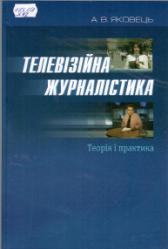 075.1/2Яковець А. В. Телевізійна журналістика: теорія і практика : посіб. / А. В. Яковець. – Київ : Києво-Могилянська акад., 2009. – 269 с. – 262 с. – ISBN 978-966-518-525-3.1 прим.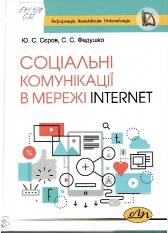 Сєров Ю. О. Соціальні комунікації в мережі Internet : навч. посіб. / Ю. О. Сєров, С. С. Федушко. – Львів : Вид-во Львів. політехніки, 2017. – 236 с.У навчальному посібнику описано особливості використання мережі Internet, сучасні віртуальні спільноти та web-технології соціальних комунікацій, розкрито сутність електронної енциклопедії «Вікіпедія» та представлено web-проект «Електронна енциклопедія. Львівська політехніка». 1 прим.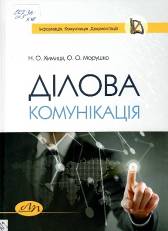 Химиця Н. О. Ділова комунікація : навч. посіб. / 
Н. О. Химиця, О. О. Морушко. – Львів : Вид-во Львів. політехніки, 2016. – 208 с.Розглянуто сутність та зміст поняття «ділова комунікація», види комунікацій в організації, базові комунікативні компетентності на ринку праці, засоби організації ефективної ділової вербальної та невербальної комунікації, методику побудови ефективної системи внутрішньокорпоративних ділових контактів.1 прим.